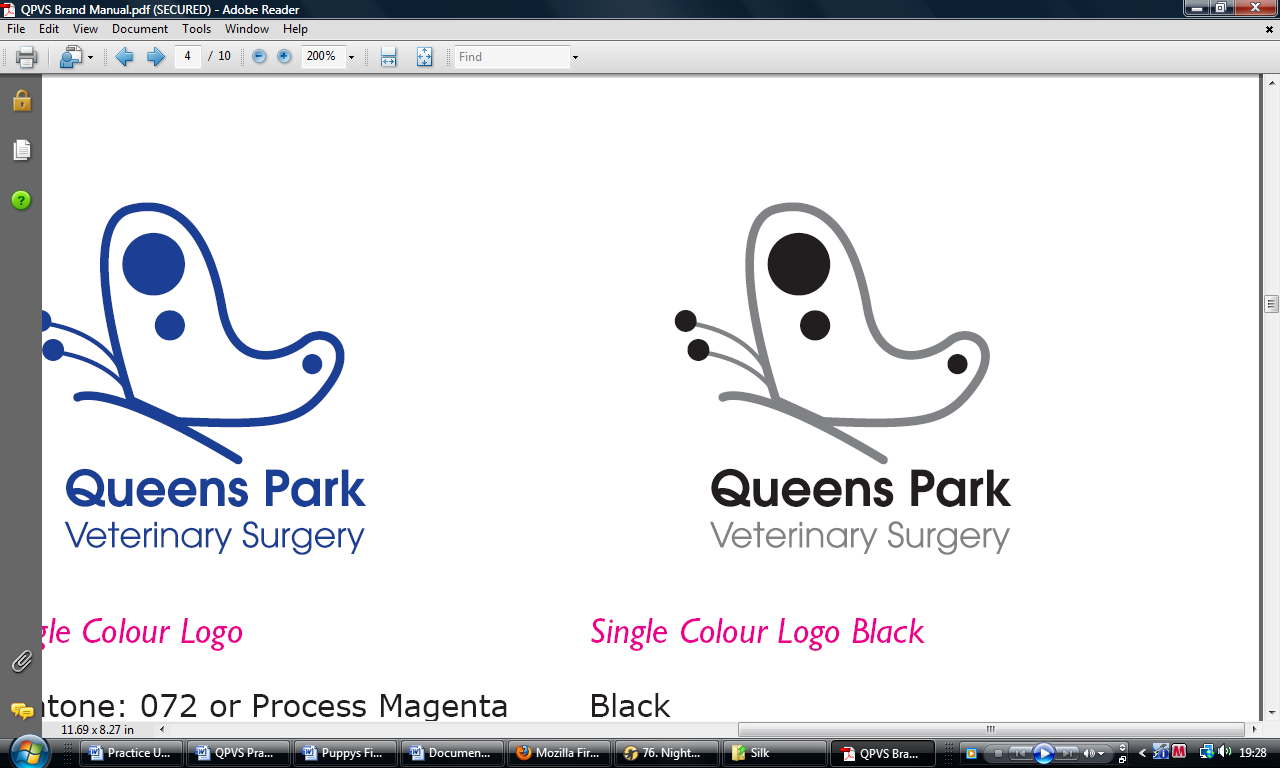 Puppy’s First Year PlanName	VaccinationsWhat diseases do we vaccinate against?Canine Parvovirus. A highly contagious virus that can survive for long periods in the environment. Often fatal.Canine Distemper Virus. Another severe, usually fatal disease.Infectious Canine Hepatitis. Viral infection causing liver failure. Often fatal.Leptospirosis. Spread by rats and other dogs. Causes organ failure. Can also infect humans (Weil’s disease).Infectious Tracheobronchitis (Kennel Cough). Caused mostly by Bordatella bacteria and Parainfluenza virus. Distressing signs like whooping cough. Spread wherever dogs meet, e.g. parks, shows, kennels. Rarely fatal, though complications can occur.Rabies. Only required for dogs travelling abroad.MicrochipsInjected under the skin, each microchip has a unique identity code, permanently identifying your dog in the event they went missing or were stolen. Some dogs are euthanased or rehomed by councils if their owners cannot be traced. By law all dogs must also wear a collar and identity tag in public.Socialisation with Adaptil© productsThe Adaptil© collar and diffuser work by releasing a constant stream of synthetic dog appeasing pheromone for a period of about 4 weeks. The dog appeasing pheromone is a substance produced naturally by a lactating bitch to reassure and calm her puppies, as they explore and learn about the world around them.Veterinary Nurse Progress ChecksThese checks are to monitor your puppies’ development. Our nurses will give you advice on housetraining and socialisation, nutrition and weight management, neutering, dental care and parasite control.NeuteringWe recommend neutering for all pet dogs to reduce health risks, prevent unwanted litters and to provide some behavioural benefits. Your vet can discuss these with you.Booster VaccinationsImmunity to disease may fade over time, leaving your dog at risk of disease. Some diseases require a ‘booster’ annually, some less often.Date of BirthBelow is an ideal plan to protecting your puppy’s health throughout their first year and guidelines for ongoing preventative healthcareAfter this we recommend:Weight check every 6 monthsHealth check and booster vaccinations every 12 monthsRegular parasite control as recommended by your vet or nurse74-76 Chorley New Road, Bolton, BL1 4BYT 01204 525066 F 01204 526292www.qpvs.co.ukOpen HoursMonday to Friday8.00am – 7.00pmSaturday8.30am – 12.00pmBY APPOINTMENT ONLYAgeDateTo doDone8 weeksHealth Check and1st Vaccination10 weeks2nd Vaccination & Microchip12 weeks3rd Vaccination3 monthsVN Progress Check4 monthsVN Progress Check5 monthsVN Progress Check6 monthsVN Progress CheckNeutering9 monthsVN Progress Check12 monthsVN Progress Check14 monthsHealth Check andBooster Vaccinations